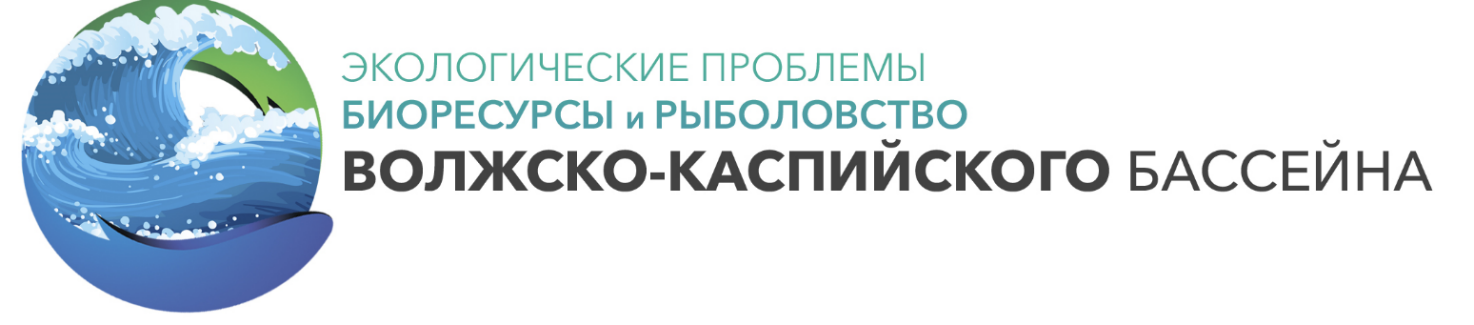 Дата заполнения_____________ Подпись__________ /__________________/ м.п.Пожалуйста, отправьте Заявку на участие в ОргкомитетМеждународной Конференциидо 02 апреля 2021 года по e-mail: caspiancouncil@mail.ru, ndlevshina@mail.ruКонтактные лица: Ковтун Виктор Владимирович (+79161319059), Левшина Нина Дмитриевна (+79168677462).www.caspiansovet.ruЗАЯВКАна участие СМИ в Международной Конференции в качестве информационного спонсора  28-29 апреля 2021 года, ИПЭЭ РАНЗАЯВКАна участие СМИ в Международной Конференции в качестве информационного спонсора  28-29 апреля 2021 года, ИПЭЭ РАНЗАЯВКАна участие СМИ в Международной Конференции в качестве информационного спонсора  28-29 апреля 2021 года, ИПЭЭ РАННазвание СМИ/Организации:(русск./англ.)Почтовый адрес и индекс:Фамилия, имя, отчество участника:(русск./англ.)Должность участника:(русск./англ.)Контактная информация участника:(тел, моб.т., эл.почта)Контактное лицо:(тел, моб.т., эл.почта) Предполагаемое вносимое оборудование (при очном формате участия)СПОНСОРСКИЙ ПАКЕТСПОНСОРСКИЙ ПАКЕТОТМЕТКАГЕНЕРАЛЬНЫЙ ИНФОРМАЦИОННЫЙ ПАРТНЕРГЕНЕРАЛЬНЫЙ ИНФОРМАЦИОННЫЙ ПАРТНЕРОФИЦИАЛЬНЫЙ ИНФОРМАЦИОННЫЙ ПАРТНЕРОФИЦИАЛЬНЫЙ ИНФОРМАЦИОННЫЙ ПАРТНЕРИНФОРМАЦИОННЫЙ ПАРТНЕРИНФОРМАЦИОННЫЙ ПАРТНЕРИНТЕРНЕТ-ПАРТНЕРИНТЕРНЕТ-ПАРТНЕР